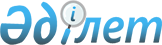 Қазақстан Республикасы Yкiметiнiң 2001 жылғы 27 желтоқсандағы N 1715 және 2002 жылғы 26 қаңтардағы N 122 қаулыларына өзгерiстер мен толықтырулар енгiзу туралыҚазақстан Республикасы Үкіметінің қаулысы 2002 жылғы 11 қыркүйек N 994
     "Бюджет жүйесi туралы" Қазақстан Республикасының 1999 жылғы 1 
сәуiрдегi  
 Z990357_ 
  Заңына сәйкес Қазақстан Республикасының Yкiметi ҚАУЛЫ 
ЕТЕДI:
     1. Қазақстан Республикасы Yкiметiнiң кейбiр шешiмдерiне мынадай 
өзгерiстер мен толықтырулар енгiзiлсiн:
     1) "2002 жылға арналған республикалық бюджет туралы" Қазақстан 
Республикасының Заңын iске асыру туралы" Қазақстан Республикасы Yкiметiнiң 
2001 жылғы 27 желтоқсандағы N 1715  
 P011715_ 
  қаулысына:
     көрсетiлген қаулының қосымшасында:
     IV "Шығындар" бөлiмiнде:
     12 "Көлiк және байланыс" функционалдық тобында:
     1 "Автомобиль көлiгi" iшкi функциясында:
     215 "Қазақстан Республикасының Көлiк және коммуникациялар 
министрлiгi" әкiмшiсi бойынша:
     036 "Республикалық маңызы бар автомобиль жолдарының құрылысы және 
қайта жаңарту" бағдарламасында:
     035 "Астана - Бурабай автомобиль жолының учаскесiн қайта жаңарту" 
кiшi бағдарламасында "3 400 000" деген сан "3 320 000" деген санмен 
ауыстырылсын;
     040 "Лениногорск қаласы - Алтай Республикасы шекарасы автомобиль 
жолының құрылысы" кiшi бағдарламасында "300 000" деген сан "240 000" деген 
санмен ауыстырылсын;
     044 "Қызылорда қаласы маңындағы Сырдария өзенi арқылы өтетiн көпiр" 
кiшi бағдарламасында "293 000" деген сан "253 000" деген санмен 
ауыстырылсын;
     мынадай мазмұндағы 059 және 048-кiшi бағдарламалармен толықтырылсын:
     "059 Оңтүстiк Қазақстан облысындағы Бағыс ауылына автожол 
салу                                                            150 000;
     048 Бейнеу - Ақжiгiт - Өзбекстан шекарасы автомобиль жолын қайта 
жаңарту                                                         30 000";





          060 "Республикалық маңызы бар автомобиль жолдарын қайта жаңарту 
жөнiндегi жобалау-iздестiру жұмыстары" бағдарламасында:




          030 "Ресей Федерациясының шекарасы - Орал - Ақтөбе" автожолын қайта 




жаңарту жобасын дайындау" кiшi бағдарламасында "100 000" деген сан "86 
000" деген санмен ауыстырылсын;
     мынадай мазмұндағы 038-кiшi бағдарламамен толықтырылсын:
     "038 "Бейнеу - Ақжiгiт - Өзбекстан шекарасы" автожолын қайта жаңарту 
жобасын дайындау 14 000";
     2) "Қазақстан Республикасы Көлiк және коммуникациялар министрлiгiнiң 
республикалық бюджеттiк бағдарламаларының 2002 жылға арналған паспорттарын 
бекiту туралы" Қазақстан Республикасы Yкiметiнiң 2002 жылғы 26 қаңтардағы 
N 122  
 P020122_ 
  қаулысына:
     көрсетiлген қаулының 7-қосымшасында:
     5-тармақта "Сырдария өзенi арқылы көпiрдi салу" деген сөздерден кейiн 
", Оңтүстiк Қазақстан облысындағы Бағыс ауылына автожол салу "Бейнеу - 
Ақжiгiт - Өзбекстан шекарасы" автожолын қайта жаңарту" деген сөздермен 
толықтырылсын;
     6-тармақ осы қаулының 1-қосымшасына сәйкес жаңа редакцияда жазылсын;
     7-тармақта:
     3) тармақшада:
     "62" деген сан "22" деген санмен ауыстырылсын;
     "жол бетiн салу - 4 км" деген сөздер алынып тасталсын;
     4) тармақшада "17" деген сан "10" деген санмен ауыстырылсын;
     мынадай мазмұндағы 5) және 6) тармақшалармен толықтырылсын:
     "5) Оңтүстiк Қазақстан облысындағы Бағыс ауылына автожол салу, оның 
iшiнде:
     жобалау-iздестiру жұмыстары;
     жер төсемiн салу - 86,6 мың м3;
     жол бетiн салу - 8 км;
     жасанды құрылыстар салу - 33 дана;
     көпiрлер салу - 2 дана;
     6) "Бейнеу - Ақжiгiт - Өзбекстан шекарасы" автомобиль жолын қайта 
жаңарту:
     - жер төсемiн салу - 47,1 мың м3.";
     көрсетiлген қаулының 23-қосымшасында:
     6-тармақ осы қаулының 2-қосымшасына сәйкес жаңа редакцияда жазылсын;





          7-тармақтың екiншi абзацы "жолдарын қайта жаңарту" деген сөздердiң 




алдынан "Бейнеу - Ақжiгiт - Өзбекстан шекарасы" автожолын қайта жаңарту 
жобасын дайындау" деген сөздермен толықтырылсын.
     2. Бiр көзден алу тәсiлiмен мыналар бас мердiгер болып анықталсын:
     Оңтүстiк Қазақстан облысындағы Бағыс ауылына автомобиль жолын салу 
және "Бейнеу - Ақжiгiт - Өзбекстан шекарасы" автомобиль жолын қайта 
жаңартуды бастау бойынша - "Қазақавтожол" республикалық мемлекеттiк 
кәсiпорны;
     "Бейнеу - Ақжiгiт - Өзбекстан шекарасы" автомобиль жолын қайта 
жаңарту жобасын дайындау бойынша - "Қазжолжоба" ААҚ (Астана қ.).
     3. Осы қаулы қол қойылған күнiнен бастап күшіне енеді.
     Қазақстан Республикасының
         Премьер-Министрi
                                               Қазақстан Республикасы
                                                    Үкiметiнiң
                                             2002 жылғы 11 қыркүйектегі
                                                 N 994 қаулысына
                                                     1-қосымша
     "6. Бюджеттік бағдарламаны iске асыру жөніндегі iс-шаралар жоспары:
---------------------------------------------------------------------------
Рет!Бағдар.!Кiшi   !Бағдарламаның!Бағдарламаны (кiшi!Іске  !   Жауапты
 N !ламаның!бағдар.!(кiшi бағдар.!бағдарламаны) іске!асыру ! орындаушылар
   !коды   !ламаның!   ламаның)  !асыру жөніндегі   !мерзі.!
   !       !коды   !    атауы    !іс-шаралар        !мі    !
---------------------------------------------------------------------------
 1 !   2   !    3  !      4      !         5        !  6   !      7     
---------------------------------------------------------------------------
 1   036           Республикалық
                   маңызы бар
                   автомобиль
                   жолдарының
                   құрылысы және
                   қайта жаңарту
              032  Орал қаласы   Белгiленген тәртiппен ақпан-  Қазақстан
                   ауданындағы   мемлекеттiк сарапта.  қараша  Республика.
                   Жайық өзенi   мадан және бекітуден          сының Көлік
                   арқылы        өткен жобалық-                және ком.
                   көпiрдi салу  сметалық құжаттамаға          муникациялар
                                 сәйкес құрылыс                министрлігі
                                 жұмыстарын орындау:
                                 1) арналық көпiрге 
                                 жолдар:
                                 жер жұмыстары - 500 
                                 мың м3;
                                 жол бетiн салу - 
                                 8,1 км;
                                 2) арналық көпiр:
                                 жол бетiн салу - 
                                 495 қ.м.;
                                 3) жайылмалық көпiрдi
                                 салу - 1450 қ.м.
---------------------------------------------------------------------------
2             035  Астана -      Белгiленген тәртiппен ақпан-  Қазақстан
                   Бурабай       мемлекеттiк           қараша  Республика.
                   автомобиль    сараптамадан және             сының Көлік
                   жолының       бекітуден өткен               және ком.
                   телiмiн       жобалық-сметалық              муникациялар
                   қайта         құжаттамаға сәйкес            министрлігі
                   жаңарту       құрылыс жұмыстарын
                                 орындау:
                                 - жер төсенiшiн 
                                 салу - 986 мың м3;
                                 - жол бетiн салу 
                                 - 1028 мың м2;
                                 - жасанды 
                                 құрылыстарды жөндеу
---------------------------------------------------------------------------
3            040 "Лениногорск    Белгiленген тәртiппен ақпан-  Қазақстан
                 қаласы -        мемлекеттiк           қараша  Республика.
                 Алтай Респуб.   сараптамадан және             сының Көлік
                 ликасының       бекітуден өткен               және ком.
                 шекарасы"       жобалық-сметалық              муникациялар
                 автомобиль      құжаттамаға сәйкес            министрлігі
                 жолын салу      құрылыс жұмыстарын
                                 орындау:
                                 - дайындау
                                 жұмыстары - 22 км;
                                 - жер төсенiшiн 
                                 құру - 402 мың м3;
                                 - жасанды 
                                 құрылыстарды салу
                                 - 20 дана;
                                 - көпірлерді салу 
                                 - 2 дана;
---------------------------------------------------------------------------
4            044 Қызылорда       Белгiленген тәртiппен ақпан-  Қазақстан
                 қаласы маңында  мемлекеттiк           желтоқ. Республика.
                 Сырдария өзені  сараптамадан және     сан     сының Көлік
                 арқылы көпірді  бекітуден өткен               және ком.
                 салу            жобалық-сметалық              муникациялар
                                 құжаттамаға сәйкес            министрлігі
                                 құрылыс жұмыстарын
                                 орындау:
                                 - кiреберiс жолдарды 
                                 салу - 45 мың м3;
                                 - көпiр бойынша 
                                 құрылыс жұмыстарының
                                 10%-ын орындау.
---------------------------------------------------------------------------
5           059  Оңтүстік        Мынадай жұмыс         қыркүйек Қазақстан
                 Қазақстан       түрлерін орындау:     - жел.   Республика.
                 облысындағы     - жобалау-іздестіру   тоқсан   сының Көлік
                 Бағыс ауылына   жұмыстары;                     және комму.
                 автомобиль      - жер төсенішін                никациялар
                 жолын салу      салу - 86,6 мың м3;            министрлігі
                                 - жол бетiн салу 
                                 - 8 км;
                                 - жасанды 
                                 құрылыстарды салу 
                                 - 33 дана;
                                 - көпірлерді салу
                                 - 2 дана;
---------------------------------------------------------------------------
6           048  "Бейнеу -       Белгiленген тәртiппен қыркүйек Қазақстан
                 Ақжiгiт -       мемлекеттiк сарапта.  - жел.   Республика.
                 Өзбекстан       мадан және бекітуден  тоқсан   сының Көлік
                 шекарасы"       өткен жобалық-сметалық         және комму.
                 автомобиль      құжаттамаға сәйкес             никациялар
                 жолын қайта     құрылыс жұмыстарын             министрлігі
                 жаңарту         орындау:
                                 - жер төсенiшiн салу 
                                 - 47,1 мың м3.                      ".
---------------------------------------------------------------------------
     
                                               Қазақстан Республикасы
                                                    Үкiметiнiң
                                             2002 жылғы 11 қыркүйектегі
                                                 N 994 қаулысына
                                                     2-қосымша
     "6. Бюджеттік бағдарламаны iске асыру жөніндегі iс-шаралар жоспары:
---------------------------------------------------------------------------
Рет!Бағдар.!Кiшi   !Бағдарламаның!Бағдарламаны (кiшi!Іске  !   Жауапты
 N !ламаның!бағдар.!(кiшi бағдар.!бағдарламаны) іске!асыру ! орындаушылар
   !коды   !ламаның!   ламаның)  !асыру жөніндегі   !мерзі.!
   !       !коды   !    атауы    !шаралар           !мі    !
---------------------------------------------------------------------------
 1 !   2   !    3  !      4      !         5        !  6   !      7     
---------------------------------------------------------------------------
 1   060           "Республикалық
                   маңызы бар
                   автомобиль
                   жолдарын қайта
                   жаңарту
                   жөніндегі 
                   жобалау-
                   іздестіру
                   жұмыстары"
     
             030   "Ресей Федера.  Жобалық-сметалық  ақпан  Қазақстан
                   циясының        құжаттаманы       - жел. Республикасы.
                   шекарасы -      әзiрлеу - 1       тоқсан ның Көлік және
                   Орал-Ақтөбе"    жиынтық                  коммуникациялар
                   автомобиль                               министрлігі
                   жолын қайта
                   жаңарту
                   жобасын
                   дайындау" 
2            031   "Yшарал -       Жобалық-сметалық   ақпан
                   Достық"         құжаттаманы       -желтоқсан
                   автомобиль      әзірлеу - 1       
                   жолын қайта     жиынтық
                   жаңарту жобасын 
                   дайындау"      
3            032   "Астана -       Жобалық-сметалық  ақпан
                   Қостанай -      құжаттаманы       -желтоқсан
                   Челябинск"      әзiрлеу - 1
                   автомобиль      жиынтық
                   жолын қайта 
                   жаңарту 
                   жобасын 
                   дайындау"
4            033   "Омбы -         Жобалық-сметалық  ақпан
                   Павлодар -      құжаттаманы       -желтоқсан
                   Майқапшағай"    әзірлеу - 1
                   автомобиль      жиынтық
                   жолын қайта 
                   жаңарту жобасын
                   дайындау"
5            035   "Қарабұтақ -    Жобалық-сметалық  ақпан
                   Ырғыз -         құжаттаманы       -желтоқсан
                   Қызылорда       әзірлеу - 1
                   облысының       жиынтық
                   шекарасы" 
                   автомобиль
                   жолын қайта 
                   жаңарту 
                   жобасын
                   дайындау"
6            038   "Бейнеу -       Жобалық-сметалық   қыркүйек-
                   Ақжiгiт -       құжаттаманы        желтоқсан
                   Өзбекстан       әзiрлеу - 1
                   шекарасы"       жиынтық 
                   автомобиль 
                   жолын қайта
                   жаңарту 
                   жобасын 
                   дайындау                                           ".
---------------------------------------------------------------------------
     
Мамандар:
     Багарова Ж.А.,
     Қасымбеков Б.А.
     
      
      


					© 2012. Қазақстан Республикасы Әділет министрлігінің «Қазақстан Республикасының Заңнама және құқықтық ақпарат институты» ШЖҚ РМК
				